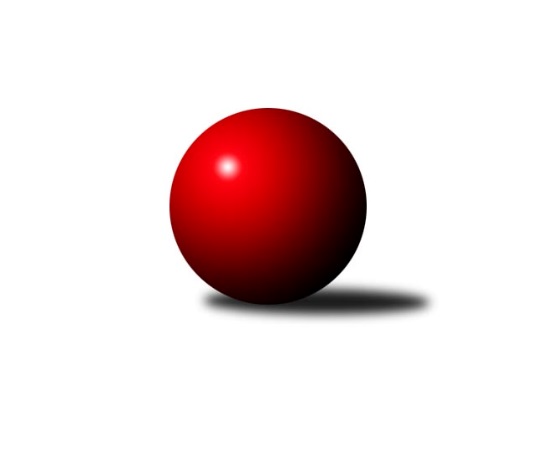 Č.11Ročník 2022/2023	28.5.2024 Krajský přebor MS 2022/2023Statistika 11. kolaTabulka družstev:		družstvo	záp	výh	rem	proh	skore	sety	průměr	body	plné	dorážka	chyby	1.	KK PEPINO Bruntál	11	9	0	2	59.0 : 29.0 	(73.0 : 59.0)	2458	18	1722	737	50.8	2.	Opava ˝B˝	11	8	1	2	59.5 : 28.5 	(84.0 : 48.0)	2541	17	1751	790	40.3	3.	Sokol Dobroslavice	11	7	2	2	61.0 : 27.0 	(75.0 : 57.0)	2539	16	1762	777	41.7	4.	Břidličná ˝A˝	11	7	0	4	55.0 : 33.0 	(82.0 : 50.0)	2472	14	1738	734	48.6	5.	Unie Hlubina ˝B˝	11	6	0	5	47.5 : 40.5 	(69.5 : 62.5)	2508	12	1731	777	49	6.	Horní Benešov ˝C˝	11	5	1	5	42.0 : 46.0 	(68.0 : 64.0)	2487	11	1737	750	51.4	7.	Opava ˝C˝	11	5	1	5	37.0 : 51.0 	(60.0 : 72.0)	2414	11	1701	713	53.2	8.	Sokol Bohumín ˝C˝	11	5	0	6	39.0 : 49.0 	(61.5 : 70.5)	2432	10	1721	711	59.5	9.	Nový Jičín ˝A˝	11	3	0	8	36.0 : 52.0 	(63.0 : 69.0)	2408	6	1691	717	51.5	10.	Kuželky Horní Benešov	11	3	0	8	36.0 : 52.0 	(55.5 : 76.5)	2411	6	1681	730	52.5	11.	Odry C	11	3	0	8	32.0 : 56.0 	(51.5 : 80.5)	2433	6	1712	720	55.7	12.	VOKD Poruba ˝B˝	11	2	1	8	24.0 : 64.0 	(49.0 : 83.0)	2419	5	1712	706	66.2Tabulka doma:		družstvo	záp	výh	rem	proh	skore	sety	průměr	body	maximum	minimum	1.	Sokol Dobroslavice	7	7	0	0	51.0 : 5.0 	(61.0 : 23.0)	2471	14	2553	2411	2.	Břidličná ˝A˝	7	6	0	1	42.0 : 14.0 	(59.5 : 24.5)	2602	12	2674	2498	3.	KK PEPINO Bruntál	6	5	0	1	34.0 : 14.0 	(41.0 : 31.0)	2449	10	2539	2301	4.	Opava ˝C˝	5	4	1	0	27.0 : 13.0 	(37.0 : 23.0)	2510	9	2571	2480	5.	Opava ˝B˝	6	4	1	1	30.5 : 17.5 	(44.5 : 27.5)	2604	9	2637	2514	6.	Horní Benešov ˝C˝	7	4	1	2	30.0 : 26.0 	(45.5 : 38.5)	2579	9	2644	2527	7.	Sokol Bohumín ˝C˝	5	3	0	2	20.0 : 20.0 	(29.0 : 31.0)	2436	6	2515	2370	8.	Nový Jičín ˝A˝	6	3	0	3	24.0 : 24.0 	(39.0 : 33.0)	2396	6	2431	2341	9.	VOKD Poruba ˝B˝	5	2	0	3	12.0 : 28.0 	(24.5 : 35.5)	2315	4	2358	2253	10.	Kuželky Horní Benešov	6	2	0	4	22.0 : 26.0 	(32.5 : 39.5)	2544	4	2670	2508	11.	Odry C	6	2	0	4	21.0 : 27.0 	(29.0 : 43.0)	2510	4	2555	2411	12.	Unie Hlubina ˝B˝	0	0	0	0	0.0 : 0.0 	(0.0 : 0.0)	0	0	0	0Tabulka venku:		družstvo	záp	výh	rem	proh	skore	sety	průměr	body	maximum	minimum	1.	Unie Hlubina ˝B˝	11	6	0	5	47.5 : 40.5 	(69.5 : 62.5)	2508	12	2661	2291	2.	Opava ˝B˝	5	4	0	1	29.0 : 11.0 	(39.5 : 20.5)	2528	8	2616	2436	3.	KK PEPINO Bruntál	5	4	0	1	25.0 : 15.0 	(32.0 : 28.0)	2460	8	2582	2360	4.	Sokol Bohumín ˝C˝	6	2	0	4	19.0 : 29.0 	(32.5 : 39.5)	2431	4	2612	2223	5.	Břidličná ˝A˝	4	1	0	3	13.0 : 19.0 	(22.5 : 25.5)	2439	2	2697	2268	6.	Horní Benešov ˝C˝	4	1	0	3	12.0 : 20.0 	(22.5 : 25.5)	2492	2	2600	2323	7.	Sokol Dobroslavice	4	0	2	2	10.0 : 22.0 	(14.0 : 34.0)	2562	2	2651	2473	8.	Kuželky Horní Benešov	5	1	0	4	14.0 : 26.0 	(23.0 : 37.0)	2378	2	2541	2250	9.	Odry C	5	1	0	4	11.0 : 29.0 	(22.5 : 37.5)	2413	2	2560	2181	10.	Opava ˝C˝	6	1	0	5	10.0 : 38.0 	(23.0 : 49.0)	2417	2	2678	2297	11.	VOKD Poruba ˝B˝	6	0	1	5	12.0 : 36.0 	(24.5 : 47.5)	2436	1	2498	2330	12.	Nový Jičín ˝A˝	5	0	0	5	12.0 : 28.0 	(24.0 : 36.0)	2410	0	2516	2304Tabulka podzimní části:		družstvo	záp	výh	rem	proh	skore	sety	průměr	body	doma	venku	1.	KK PEPINO Bruntál	11	9	0	2	59.0 : 29.0 	(73.0 : 59.0)	2458	18 	5 	0 	1 	4 	0 	1	2.	Opava ˝B˝	11	8	1	2	59.5 : 28.5 	(84.0 : 48.0)	2541	17 	4 	1 	1 	4 	0 	1	3.	Sokol Dobroslavice	11	7	2	2	61.0 : 27.0 	(75.0 : 57.0)	2539	16 	7 	0 	0 	0 	2 	2	4.	Břidličná ˝A˝	11	7	0	4	55.0 : 33.0 	(82.0 : 50.0)	2472	14 	6 	0 	1 	1 	0 	3	5.	Unie Hlubina ˝B˝	11	6	0	5	47.5 : 40.5 	(69.5 : 62.5)	2508	12 	0 	0 	0 	6 	0 	5	6.	Horní Benešov ˝C˝	11	5	1	5	42.0 : 46.0 	(68.0 : 64.0)	2487	11 	4 	1 	2 	1 	0 	3	7.	Opava ˝C˝	11	5	1	5	37.0 : 51.0 	(60.0 : 72.0)	2414	11 	4 	1 	0 	1 	0 	5	8.	Sokol Bohumín ˝C˝	11	5	0	6	39.0 : 49.0 	(61.5 : 70.5)	2432	10 	3 	0 	2 	2 	0 	4	9.	Nový Jičín ˝A˝	11	3	0	8	36.0 : 52.0 	(63.0 : 69.0)	2408	6 	3 	0 	3 	0 	0 	5	10.	Kuželky Horní Benešov	11	3	0	8	36.0 : 52.0 	(55.5 : 76.5)	2411	6 	2 	0 	4 	1 	0 	4	11.	Odry C	11	3	0	8	32.0 : 56.0 	(51.5 : 80.5)	2433	6 	2 	0 	4 	1 	0 	4	12.	VOKD Poruba ˝B˝	11	2	1	8	24.0 : 64.0 	(49.0 : 83.0)	2419	5 	2 	0 	3 	0 	1 	5Tabulka jarní části:		družstvo	záp	výh	rem	proh	skore	sety	průměr	body	doma	venku	1.	Sokol Bohumín ˝C˝	0	0	0	0	0.0 : 0.0 	(0.0 : 0.0)	0	0 	0 	0 	0 	0 	0 	0 	2.	VOKD Poruba ˝B˝	0	0	0	0	0.0 : 0.0 	(0.0 : 0.0)	0	0 	0 	0 	0 	0 	0 	0 	3.	Unie Hlubina ˝B˝	0	0	0	0	0.0 : 0.0 	(0.0 : 0.0)	0	0 	0 	0 	0 	0 	0 	0 	4.	Nový Jičín ˝A˝	0	0	0	0	0.0 : 0.0 	(0.0 : 0.0)	0	0 	0 	0 	0 	0 	0 	0 	5.	Opava ˝C˝	0	0	0	0	0.0 : 0.0 	(0.0 : 0.0)	0	0 	0 	0 	0 	0 	0 	0 	6.	Břidličná ˝A˝	0	0	0	0	0.0 : 0.0 	(0.0 : 0.0)	0	0 	0 	0 	0 	0 	0 	0 	7.	Odry C	0	0	0	0	0.0 : 0.0 	(0.0 : 0.0)	0	0 	0 	0 	0 	0 	0 	0 	8.	KK PEPINO Bruntál	0	0	0	0	0.0 : 0.0 	(0.0 : 0.0)	0	0 	0 	0 	0 	0 	0 	0 	9.	Opava ˝B˝	0	0	0	0	0.0 : 0.0 	(0.0 : 0.0)	0	0 	0 	0 	0 	0 	0 	0 	10.	Sokol Dobroslavice	0	0	0	0	0.0 : 0.0 	(0.0 : 0.0)	0	0 	0 	0 	0 	0 	0 	0 	11.	Horní Benešov ˝C˝	0	0	0	0	0.0 : 0.0 	(0.0 : 0.0)	0	0 	0 	0 	0 	0 	0 	0 	12.	Kuželky Horní Benešov	0	0	0	0	0.0 : 0.0 	(0.0 : 0.0)	0	0 	0 	0 	0 	0 	0 	0 Zisk bodů pro družstvo:		jméno hráče	družstvo	body	zápasy	v %	dílčí body	sety	v %	1.	Ivo Mrhal ml.	Břidličná ˝A˝ 	10	/	10	(100%)	19	/	20	(95%)	2.	Břetislav Mrkvica 	Opava ˝B˝ 	10	/	10	(100%)	17	/	20	(85%)	3.	Tomáš Janalík 	KK PEPINO Bruntál 	9	/	9	(100%)	13	/	18	(72%)	4.	Miluše Rychová 	KK PEPINO Bruntál 	9	/	11	(82%)	16	/	22	(73%)	5.	Josef Veselý 	Břidličná ˝A˝ 	9	/	11	(82%)	14.5	/	22	(66%)	6.	Martin Koraba 	Kuželky Horní Benešov 	8	/	11	(73%)	10	/	22	(45%)	7.	Rudolf Haim 	Opava ˝B˝ 	7	/	9	(78%)	13	/	18	(72%)	8.	Michal Babinec 	Unie Hlubina ˝B˝ 	7	/	10	(70%)	14	/	20	(70%)	9.	René Gazdík 	Sokol Dobroslavice 	7	/	10	(70%)	13	/	20	(65%)	10.	Lukáš Janalík 	KK PEPINO Bruntál 	7	/	10	(70%)	12.5	/	20	(63%)	11.	Petr Vaněk 	Kuželky Horní Benešov 	7	/	10	(70%)	12	/	20	(60%)	12.	Josef Novotný 	KK PEPINO Bruntál 	7	/	10	(70%)	11	/	20	(55%)	13.	Jan Mlčák 	KK PEPINO Bruntál 	7	/	10	(70%)	10.5	/	20	(53%)	14.	Karel Kuchař 	Sokol Dobroslavice 	7	/	10	(70%)	10	/	20	(50%)	15.	Radek Škarka 	Nový Jičín ˝A˝ 	7	/	10	(70%)	10	/	20	(50%)	16.	Jaroslav Klus 	Sokol Bohumín ˝C˝ 	7	/	11	(64%)	15	/	22	(68%)	17.	Zdeňka Habartová 	Horní Benešov ˝C˝ 	7	/	11	(64%)	13	/	22	(59%)	18.	Miloslav Petrů 	Horní Benešov ˝C˝ 	7	/	11	(64%)	13	/	22	(59%)	19.	František Oliva 	Unie Hlubina ˝B˝ 	7	/	11	(64%)	12	/	22	(55%)	20.	Zdeněk Fiury ml.	Břidličná ˝A˝ 	6	/	7	(86%)	12	/	14	(86%)	21.	Ivo Kovařík 	Sokol Dobroslavice 	6	/	8	(75%)	13	/	16	(81%)	22.	Jan Kořený 	Opava ˝C˝ 	6	/	8	(75%)	13	/	16	(81%)	23.	Robert Kučerka 	Opava ˝B˝ 	6	/	8	(75%)	11	/	16	(69%)	24.	Lumír Kocián 	Sokol Dobroslavice 	6	/	8	(75%)	10	/	16	(63%)	25.	Václav Bohačik 	Opava ˝C˝ 	6	/	9	(67%)	12.5	/	18	(69%)	26.	Jan Pospěch 	Nový Jičín ˝A˝ 	6	/	9	(67%)	12	/	18	(67%)	27.	Karel Ridl 	Sokol Dobroslavice 	6	/	9	(67%)	10	/	18	(56%)	28.	Pavel Plaček 	Sokol Bohumín ˝C˝ 	6	/	10	(60%)	15	/	20	(75%)	29.	Jan Kučák 	Odry C 	6	/	10	(60%)	10.5	/	20	(53%)	30.	Aleš Fischer 	Opava ˝B˝ 	6	/	11	(55%)	15	/	22	(68%)	31.	Jolana Rybová 	Opava ˝C˝ 	6	/	11	(55%)	12	/	22	(55%)	32.	Ivo Mrhal 	Břidličná ˝A˝ 	6	/	11	(55%)	11	/	22	(50%)	33.	Pavel Krompolc 	Unie Hlubina ˝B˝ 	5.5	/	9	(61%)	10	/	18	(56%)	34.	Svatopluk Kříž 	Opava ˝B˝ 	5.5	/	9	(61%)	9.5	/	18	(53%)	35.	Radek Kucharz 	Odry C 	5	/	7	(71%)	10	/	14	(71%)	36.	Václav Rábl 	Sokol Dobroslavice 	5	/	8	(63%)	8	/	16	(50%)	37.	Petr Hrňa 	Nový Jičín ˝A˝ 	5	/	9	(56%)	8.5	/	18	(47%)	38.	Alfred Hermann 	Sokol Bohumín ˝C˝ 	5	/	9	(56%)	8.5	/	18	(47%)	39.	Jaromír Nedavaška 	VOKD Poruba ˝B˝ 	5	/	10	(50%)	11	/	20	(55%)	40.	Vilém Berger 	Břidličná ˝A˝ 	5	/	10	(50%)	11	/	20	(55%)	41.	Jakub Dankovič 	Horní Benešov ˝C˝ 	5	/	10	(50%)	10	/	20	(50%)	42.	Jan Strnadel 	Opava ˝B˝ 	5	/	10	(50%)	9.5	/	20	(48%)	43.	Rudolf Riezner 	Unie Hlubina ˝B˝ 	5	/	10	(50%)	9	/	20	(45%)	44.	Rostislav Sabela 	VOKD Poruba ˝B˝ 	5	/	10	(50%)	9	/	20	(45%)	45.	Jaromír Martiník 	Kuželky Horní Benešov 	5	/	11	(45%)	8.5	/	22	(39%)	46.	Tomáš Rechtoris 	Unie Hlubina ˝B˝ 	4	/	4	(100%)	8	/	8	(100%)	47.	Vladimír Sládek 	Sokol Bohumín ˝C˝ 	4	/	7	(57%)	6.5	/	14	(46%)	48.	Vlastimil Kotrla 	Kuželky Horní Benešov 	4	/	7	(57%)	6	/	14	(43%)	49.	Eva Zdražilová 	Horní Benešov ˝C˝ 	4	/	8	(50%)	10.5	/	16	(66%)	50.	Jiří Petr 	Nový Jičín ˝A˝ 	4	/	8	(50%)	8.5	/	16	(53%)	51.	Jana Dvorská 	Odry C 	4	/	8	(50%)	7	/	16	(44%)	52.	Pavel Hrnčíř 	Unie Hlubina ˝B˝ 	4	/	8	(50%)	6.5	/	16	(41%)	53.	Radek Chovanec 	Nový Jičín ˝A˝ 	4	/	9	(44%)	10	/	18	(56%)	54.	Miroslav Stuchlík 	Opava ˝C˝ 	4	/	10	(40%)	11	/	20	(55%)	55.	Martin Weiss 	Kuželky Horní Benešov 	4	/	10	(40%)	10	/	20	(50%)	56.	Lucie Dvorská 	Odry C 	4	/	10	(40%)	8	/	20	(40%)	57.	Josef Janalík 	VOKD Poruba ˝B˝ 	4	/	11	(36%)	8	/	22	(36%)	58.	Zdeněk Štefek 	Sokol Dobroslavice 	3	/	5	(60%)	5	/	10	(50%)	59.	Renáta Smijová 	Opava ˝C˝ 	3	/	6	(50%)	5	/	12	(42%)	60.	Tomáš Fiury 	Břidličná ˝A˝ 	3	/	7	(43%)	9	/	14	(64%)	61.	Zdeněk Chlopčík 	Opava ˝B˝ 	3	/	8	(38%)	7	/	16	(44%)	62.	Lucie Kučáková 	Odry C 	3	/	8	(38%)	6	/	16	(38%)	63.	Tomáš Zbořil 	Horní Benešov ˝C˝ 	3	/	8	(38%)	5	/	16	(31%)	64.	Jakub Hendrych 	Horní Benešov ˝C˝ 	3	/	9	(33%)	8.5	/	18	(47%)	65.	Zdeněk Mžik 	VOKD Poruba ˝B˝ 	3	/	9	(33%)	6	/	18	(33%)	66.	Martin Třečák 	Sokol Dobroslavice 	2	/	2	(100%)	3	/	4	(75%)	67.	Jan Stuś 	Sokol Bohumín ˝C˝ 	2	/	3	(67%)	4	/	6	(67%)	68.	Libor Jurečka 	Nový Jičín ˝A˝ 	2	/	3	(67%)	3	/	6	(50%)	69.	Jaroslav Kecskés 	Unie Hlubina ˝B˝ 	2	/	5	(40%)	5	/	10	(50%)	70.	Zbyněk Tesař 	Horní Benešov ˝C˝ 	2	/	7	(29%)	6	/	14	(43%)	71.	Ladislav Štafa 	Sokol Bohumín ˝C˝ 	2	/	7	(29%)	6	/	14	(43%)	72.	Ján Pelikán 	Nový Jičín ˝A˝ 	2	/	7	(29%)	5	/	14	(36%)	73.	Matěj Dvorský 	Odry C 	2	/	9	(22%)	5.5	/	18	(31%)	74.	Michal Péli 	Sokol Bohumín ˝C˝ 	2	/	9	(22%)	4.5	/	18	(25%)	75.	Jan Fadrný 	Horní Benešov ˝C˝ 	1	/	1	(100%)	2	/	2	(100%)	76.	Leoš Řepka 	Břidličná ˝A˝ 	1	/	1	(100%)	2	/	2	(100%)	77.	Miroslava Ševčíková 	Sokol Bohumín ˝C˝ 	1	/	1	(100%)	1	/	2	(50%)	78.	Michaela Černá 	Unie Hlubina ˝B˝ 	1	/	1	(100%)	1	/	2	(50%)	79.	Jiří Číž 	VOKD Poruba ˝B˝ 	1	/	2	(50%)	2	/	4	(50%)	80.	Čestmír Řepka 	Břidličná ˝A˝ 	1	/	2	(50%)	1	/	4	(25%)	81.	Josef Němec 	Opava ˝C˝ 	1	/	3	(33%)	3	/	6	(50%)	82.	Richard Janalík 	KK PEPINO Bruntál 	1	/	3	(33%)	2	/	6	(33%)	83.	David Schiedek 	Kuželky Horní Benešov 	1	/	4	(25%)	3	/	8	(38%)	84.	Veronika Ovšáková 	Odry C 	1	/	5	(20%)	2	/	10	(20%)	85.	Libor Veselý 	Sokol Dobroslavice 	1	/	6	(17%)	3	/	12	(25%)	86.	Josef Plšek 	Opava ˝C˝ 	1	/	6	(17%)	2	/	12	(17%)	87.	Kristýna Bartková 	Odry C 	1	/	6	(17%)	1.5	/	12	(13%)	88.	Zdeněk Štohanzl 	Opava ˝C˝ 	1	/	7	(14%)	2.5	/	14	(18%)	89.	Miroslav Procházka 	Kuželky Horní Benešov 	1	/	9	(11%)	5	/	18	(28%)	90.	Vítězslav Kadlec 	KK PEPINO Bruntál 	1	/	10	(10%)	6	/	20	(30%)	91.	Věroslav Ptašek 	Břidličná ˝A˝ 	0	/	1	(0%)	1	/	2	(50%)	92.	Jan Frydrych 	Odry C 	0	/	1	(0%)	1	/	2	(50%)	93.	Helena Martinčáková 	VOKD Poruba ˝B˝ 	0	/	1	(0%)	1	/	2	(50%)	94.	Rudolf Chuděj 	Odry C 	0	/	1	(0%)	0	/	2	(0%)	95.	Jan Hroch 	Břidličná ˝A˝ 	0	/	1	(0%)	0	/	2	(0%)	96.	Helena Hýžová 	VOKD Poruba ˝B˝ 	0	/	1	(0%)	0	/	2	(0%)	97.	Václav Kladiva 	Sokol Bohumín ˝C˝ 	0	/	1	(0%)	0	/	2	(0%)	98.	Anna Dosedělová 	Břidličná ˝A˝ 	0	/	1	(0%)	0	/	2	(0%)	99.	Miroslav Bár 	Nový Jičín ˝A˝ 	0	/	1	(0%)	0	/	2	(0%)	100.	Vojtěch Gabriel 	Nový Jičín ˝A˝ 	0	/	1	(0%)	0	/	2	(0%)	101.	Jaroslav Zelinka 	Břidličná ˝A˝ 	0	/	2	(0%)	1	/	4	(25%)	102.	Vladimír Kozák 	Opava ˝C˝ 	0	/	2	(0%)	1	/	4	(25%)	103.	Marian Mesároš 	VOKD Poruba ˝B˝ 	0	/	2	(0%)	1	/	4	(25%)	104.	Josef Kočař 	Břidličná ˝A˝ 	0	/	2	(0%)	0.5	/	4	(13%)	105.	Zdeněk Hebda 	VOKD Poruba ˝B˝ 	0	/	2	(0%)	0	/	4	(0%)	106.	Přemysl Janalík 	KK PEPINO Bruntál 	0	/	3	(0%)	2	/	6	(33%)	107.	Josef Klech 	Kuželky Horní Benešov 	0	/	4	(0%)	1	/	8	(13%)	108.	Karel Vágner 	Opava ˝C˝ 	0	/	5	(0%)	0	/	10	(0%)	109.	Petr Chodura 	Unie Hlubina ˝B˝ 	0	/	6	(0%)	4	/	12	(33%)	110.	Petr Lembard 	Sokol Bohumín ˝C˝ 	0	/	7	(0%)	1	/	14	(7%)	111.	Radim Bezruč 	VOKD Poruba ˝B˝ 	0	/	8	(0%)	5	/	16	(31%)	112.	Nikolas Chovanec 	Nový Jičín ˝A˝ 	0	/	9	(0%)	6	/	18	(33%)	113.	Jiří Adamus 	VOKD Poruba ˝B˝ 	0	/	9	(0%)	6	/	18	(33%)Průměry na kuželnách:		kuželna	průměr	plné	dorážka	chyby	výkon na hráče	1.	 Horní Benešov, 1-4	2561	1790	771	54.1	(427.0)	2.	TJ Odry, 1-4	2536	1763	773	50.3	(422.8)	3.	TJ Kovohutě Břidličná, 1-2	2533	1769	763	51.1	(422.2)	4.	TJ Opava, 1-4	2532	1769	762	50.0	(422.0)	5.	TJ Sokol Bohumín, 1-4	2448	1724	724	53.6	(408.1)	6.	KK Pepino Bruntál, 1-2	2406	1692	714	54.4	(401.1)	7.	TJ Nový Jičín, 1-2	2399	1677	722	42.1	(399.9)	8.	TJ Sokol Dobroslavice, 1-2	2394	1677	717	48.0	(399.2)	9.	TJ VOKD Poruba, 1-4	2364	1669	695	63.4	(394.2)Nejlepší výkony na kuželnách: Horní Benešov, 1-4Břidličná ˝A˝	2697	1. kolo	Ivo Kovařík 	Sokol Dobroslavice	511	4. koloOpava ˝C˝	2678	6. kolo	Miroslav Stuchlík 	Opava ˝C˝	504	6. koloKuželky Horní Benešov	2670	8. kolo	Zdeněk Fiury ml.	Břidličná ˝A˝	488	1. koloHorní Benešov ˝C˝	2644	10. kolo	Eva Zdražilová 	Horní Benešov ˝C˝	485	9. koloSokol Bohumín ˝C˝	2612	9. kolo	Petr Vaněk 	Kuželky Horní Benešov	480	4. koloUnie Hlubina ˝B˝	2603	5. kolo	Martin Weiss 	Kuželky Horní Benešov	480	11. koloHorní Benešov ˝C˝	2600	11. kolo	Jaroslav Klus 	Sokol Bohumín ˝C˝	480	9. koloHorní Benešov ˝C˝	2593	9. kolo	Jaromír Martiník 	Kuželky Horní Benešov	479	8. koloHorní Benešov ˝C˝	2593	6. kolo	Tomáš Zbořil 	Horní Benešov ˝C˝	479	4. koloHorní Benešov ˝C˝	2591	2. kolo	Jaromír Nedavaška 	VOKD Poruba ˝B˝	478	10. koloTJ Odry, 1-4Unie Hlubina ˝B˝	2641	8. kolo	Jaroslav Klus 	Sokol Bohumín ˝C˝	496	7. koloOpava ˝B˝	2616	11. kolo	Jan Kučák 	Odry C	487	11. koloKK PEPINO Bruntál	2582	1. kolo	Tomáš Rechtoris 	Unie Hlubina ˝B˝	483	8. koloOdry C	2555	11. kolo	Jan Kučák 	Odry C	471	7. koloOdry C	2538	3. kolo	Břetislav Mrkvica 	Opava ˝B˝	467	11. koloSokol Bohumín ˝C˝	2529	7. kolo	Jan Kučák 	Odry C	466	3. koloOdry C	2528	1. kolo	Lucie Kučáková 	Odry C	463	5. koloOdry C	2523	5. kolo	Rudolf Haim 	Opava ˝B˝	459	11. koloNový Jičín ˝A˝	2516	3. kolo	Zdeněk Mžik 	VOKD Poruba ˝B˝	458	5. koloOdry C	2504	7. kolo	Rudolf Riezner 	Unie Hlubina ˝B˝	458	8. koloTJ Kovohutě Břidličná, 1-2Břidličná ˝A˝	2674	4. kolo	Zdeněk Fiury ml.	Břidličná ˝A˝	487	4. koloBřidličná ˝A˝	2658	9. kolo	Ivo Mrhal ml.	Břidličná ˝A˝	482	4. koloBřidličná ˝A˝	2641	11. kolo	Ivo Mrhal ml.	Břidličná ˝A˝	482	11. koloBřidličná ˝A˝	2634	6. kolo	Zdeněk Fiury ml.	Břidličná ˝A˝	479	6. koloBřidličná ˝A˝	2562	2. kolo	Jan Kučák 	Odry C	476	4. koloUnie Hlubina ˝B˝	2561	3. kolo	Zdeněk Fiury ml.	Břidličná ˝A˝	474	9. koloBřidličná ˝A˝	2548	3. kolo	Ivo Mrhal ml.	Břidličná ˝A˝	472	2. koloOdry C	2508	4. kolo	Zdeněk Fiury ml.	Břidličná ˝A˝	461	11. koloBřidličná ˝A˝	2498	8. kolo	Ivo Mrhal ml.	Břidličná ˝A˝	461	6. koloSokol Dobroslavice	2473	6. kolo	Josef Veselý 	Břidličná ˝A˝	458	9. koloTJ Opava, 1-4Unie Hlubina ˝B˝	2661	10. kolo	Břetislav Mrkvica 	Opava ˝B˝	490	1. koloSokol Dobroslavice	2651	1. kolo	Ivo Kovařík 	Sokol Dobroslavice	482	1. koloOpava ˝B˝	2637	1. kolo	Karel Ridl 	Sokol Dobroslavice	481	1. koloOpava ˝B˝	2635	9. kolo	Rudolf Haim 	Opava ˝B˝	473	9. koloOpava ˝B˝	2626	7. kolo	Jan Kořený 	Opava ˝C˝	471	9. koloOpava ˝B˝	2619	3. kolo	František Oliva 	Unie Hlubina ˝B˝	470	10. koloOpava ˝B˝	2594	10. kolo	Jaromír Nedavaška 	VOKD Poruba ˝B˝	467	1. koloHorní Benešov ˝C˝	2577	3. kolo	Tomáš Rechtoris 	Unie Hlubina ˝B˝	466	10. koloOpava ˝C˝	2571	7. kolo	Břetislav Mrkvica 	Opava ˝B˝	464	10. koloKuželky Horní Benešov	2541	7. kolo	Jan Strnadel 	Opava ˝B˝	462	3. koloTJ Sokol Bohumín, 1-4KK PEPINO Bruntál	2579	11. kolo	Pavel Plaček 	Sokol Bohumín ˝C˝	452	6. koloOpava ˝B˝	2534	8. kolo	Robert Kučerka 	Opava ˝B˝	450	8. koloSokol Bohumín ˝C˝	2515	6. kolo	Michal Babinec 	Unie Hlubina ˝B˝	449	6. koloUnie Hlubina ˝B˝	2472	6. kolo	Rudolf Haim 	Opava ˝B˝	449	8. koloSokol Bohumín ˝C˝	2463	8. kolo	Jaroslav Klus 	Sokol Bohumín ˝C˝	448	8. koloSokol Bohumín ˝C˝	2435	1. kolo	Břetislav Mrkvica 	Opava ˝B˝	447	8. koloSokol Bohumín ˝C˝	2398	3. kolo	Jan Mlčák 	KK PEPINO Bruntál	446	11. koloNový Jičín ˝A˝	2389	1. kolo	Jan Stuś 	Sokol Bohumín ˝C˝	445	6. koloSokol Bohumín ˝C˝	2370	11. kolo	Tomáš Janalík 	KK PEPINO Bruntál	443	11. koloVOKD Poruba ˝B˝	2330	3. kolo	Jan Pospěch 	Nový Jičín ˝A˝	442	1. koloKK Pepino Bruntál, 1-2KK PEPINO Bruntál	2539	4. kolo	Ivo Mrhal ml.	Břidličná ˝A˝	465	7. koloKK PEPINO Bruntál	2525	2. kolo	Petr Vaněk 	Kuželky Horní Benešov	457	10. koloKK PEPINO Bruntál	2489	9. kolo	Jan Mlčák 	KK PEPINO Bruntál	455	9. koloOpava ˝B˝	2436	2. kolo	Tomáš Janalík 	KK PEPINO Bruntál	452	9. koloKuželky Horní Benešov	2430	10. kolo	Miluše Rychová 	KK PEPINO Bruntál	452	7. koloKK PEPINO Bruntál	2422	7. kolo	Rudolf Haim 	Opava ˝B˝	450	2. koloKK PEPINO Bruntál	2418	5. kolo	Lukáš Janalík 	KK PEPINO Bruntál	443	4. koloBřidličná ˝A˝	2405	7. kolo	Miluše Rychová 	KK PEPINO Bruntál	436	4. koloHorní Benešov ˝C˝	2323	5. kolo	Josef Novotný 	KK PEPINO Bruntál	432	2. koloKK PEPINO Bruntál	2301	10. kolo	Lukáš Janalík 	KK PEPINO Bruntál	432	7. koloTJ Nový Jičín, 1-2Opava ˝B˝	2493	4. kolo	Jan Pospěch 	Nový Jičín ˝A˝	447	8. koloUnie Hlubina ˝B˝	2470	2. kolo	Zdeněk Chlopčík 	Opava ˝B˝	435	4. koloNový Jičín ˝A˝	2431	2. kolo	Ivo Mrhal ml.	Břidličná ˝A˝	432	10. koloNový Jičín ˝A˝	2423	9. kolo	Jan Pospěch 	Nový Jičín ˝A˝	428	2. koloNový Jičín ˝A˝	2408	8. kolo	Radek Škarka 	Nový Jičín ˝A˝	426	2. koloNový Jičín ˝A˝	2406	10. kolo	Tomáš Janalík 	KK PEPINO Bruntál	426	6. koloBřidličná ˝A˝	2386	10. kolo	Břetislav Mrkvica 	Opava ˝B˝	425	4. koloKK PEPINO Bruntál	2374	6. kolo	Jan Pospěch 	Nový Jičín ˝A˝	421	10. koloNový Jičín ˝A˝	2365	6. kolo	Petr Hrňa 	Nový Jičín ˝A˝	421	9. koloOpava ˝C˝	2361	8. kolo	Martin Koraba 	Kuželky Horní Benešov	419	9. koloTJ Sokol Dobroslavice, 1-2Sokol Dobroslavice	2553	5. kolo	Lumír Kocián 	Sokol Dobroslavice	462	5. koloSokol Dobroslavice	2491	2. kolo	Michal Babinec 	Unie Hlubina ˝B˝	447	11. koloSokol Dobroslavice	2481	9. kolo	Lumír Kocián 	Sokol Dobroslavice	444	2. koloSokol Dobroslavice	2467	11. kolo	René Gazdík 	Sokol Dobroslavice	444	5. koloUnie Hlubina ˝B˝	2466	11. kolo	Ivo Kovařík 	Sokol Dobroslavice	442	2. koloSokol Dobroslavice	2462	7. kolo	Lumír Kocián 	Sokol Dobroslavice	440	9. koloSokol Dobroslavice	2431	3. kolo	Karel Kuchař 	Sokol Dobroslavice	431	5. koloSokol Dobroslavice	2411	10. kolo	Lumír Kocián 	Sokol Dobroslavice	430	7. koloVOKD Poruba ˝B˝	2374	7. kolo	Václav Rábl 	Sokol Dobroslavice	430	11. koloKK PEPINO Bruntál	2360	3. kolo	Rostislav Sabela 	VOKD Poruba ˝B˝	429	7. koloTJ VOKD Poruba, 1-4Opava ˝B˝	2561	6. kolo	Rudolf Haim 	Opava ˝B˝	467	6. koloUnie Hlubina ˝B˝	2551	4. kolo	Michal Babinec 	Unie Hlubina ˝B˝	459	4. koloKK PEPINO Bruntál	2406	8. kolo	Pavel Krompolc 	Unie Hlubina ˝B˝	452	4. koloVOKD Poruba ˝B˝	2358	4. kolo	Břetislav Mrkvica 	Opava ˝B˝	446	6. koloVOKD Poruba ˝B˝	2348	11. kolo	Jaromír Martiník 	Kuželky Horní Benešov	445	2. koloVOKD Poruba ˝B˝	2323	8. kolo	Lukáš Janalík 	KK PEPINO Bruntál	444	8. koloNový Jičín ˝A˝	2304	11. kolo	Rostislav Sabela 	VOKD Poruba ˝B˝	437	2. koloVOKD Poruba ˝B˝	2295	6. kolo	Miluše Rychová 	KK PEPINO Bruntál	436	8. koloVOKD Poruba ˝B˝	2253	2. kolo	Pavel Hrnčíř 	Unie Hlubina ˝B˝	426	4. koloKuželky Horní Benešov	2250	2. kolo	Tomáš Janalík 	KK PEPINO Bruntál	425	8. koloČetnost výsledků:	8.0 : 0.0	5x	7.0 : 1.0	10x	6.0 : 2.0	18x	5.0 : 3.0	9x	4.0 : 4.0	3x	3.0 : 5.0	6x	2.0 : 6.0	9x	1.5 : 6.5	1x	1.0 : 7.0	1x	0.0 : 8.0	4x